İLANLI USUL İÇİN STANDART GAZETE İLANI FORMU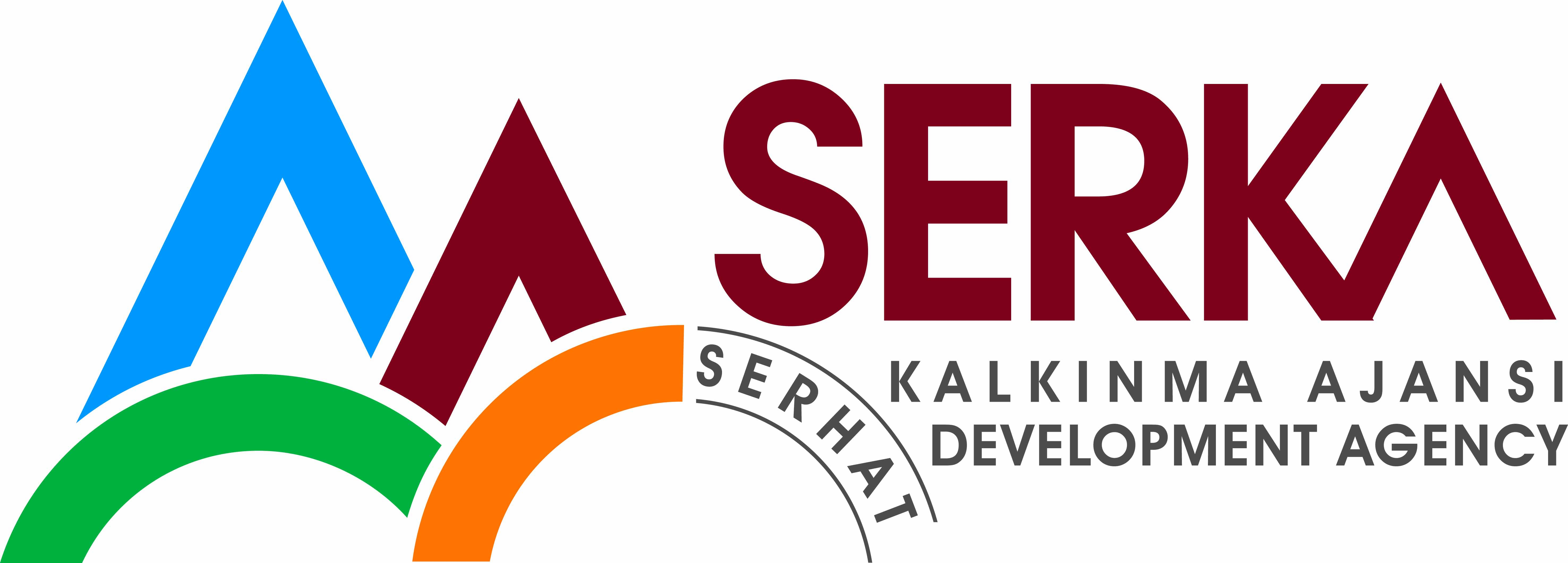 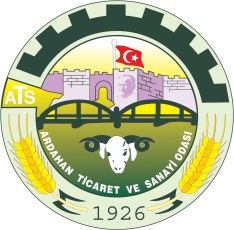 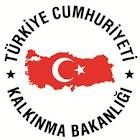 ARDAHAN TİCARET VE SANAYİ ODASIHİZMET ALIMI İÇİN İHALE İLANI Ardahan Ticaret ve Sanayi Odasının, Serhat Kalkınma Ajansı Doğrudan Faaliyet Desteği kapsamında sağlanan mali destek ile Ardahan’da Örnek Kaz Çiftliği Tip Projelerinin Geliştirilmesi için bir hizmet alımı ihalesi sonuçlandırmayı planlamaktadır.İhaleye katılım koşulları, isteklilerde aranacak teknik ve mali bilgileri de içeren İhale Dosyası Karagöl Mahallesi, Kongre Caddesi No:67 Kat:4-5 adresinden veya www.ardahantso.org.tr internet adreslerinden temin edilebilir. Teklif teslimi için son tarih ve saat: 08.09.2015 Perşembe, 17: 00İrtibat KişisiAdı Soyadı: 	Aşkın KIZILKAYATel:		0 478 211 29 70Faks: 		0 478 211 30 36E-posta:	ardahantso@tobb.org.trGerekli ek bilgi ya da açıklamalar; www.ardahantso.org.tr ve www.serka.org.tr yayınlanacaktır.Teklifler, 09.09.2015 tarihinde, saat10:00’da ve Karagöl Mahallesi, Kongre Caddesi No:67 Kat:4 adresinde yapılacak oturumda açılacaktır. 